Deneyin Amacı: RE, RL ve RLE yüklü bir fazlı yarım dalga kontrolsüz doğrultucu deneyinin gerçekleştirilmesiTeorik Bilgi: RE, RL ve RLE yükleri hakkında bilgi veriniz. Modellemede nasıl yüklerin yerine kullanıldığını araştırınız. Kullanılan Araç ve GereçlerVaryakDiyot, direnç, kondansatör, bobinOsiloskopMultimetreDeneyin Yapılışı		Şekil 5.1’de Simulink modeli verilen RE yüklü devreyi çalıştırınız. Osiloskop görüntüsünü Tablo 5.1’e ekleyiniz.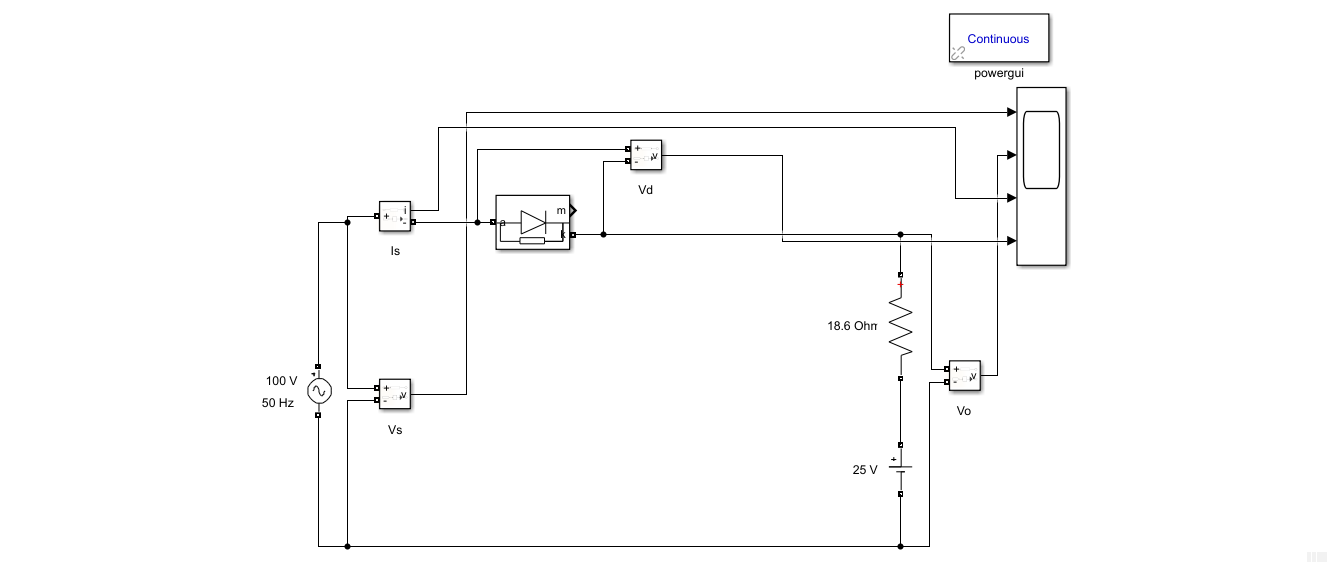 Şekil 5.1: Tek fazlı yarım dalga RE yüklü doğrultma devresiTablo 5.1: Simülasyon sonuçlarıGerçekleştirilen uygulama devresinden Fluke 434 ile elde edilen sonuçları Tablo 5.2’ye kaydediniz.Tablo 5.2: Uygulama sonuçlarıŞekil 5.2’de Simulink modeli verilen RL yüklü devreyi çalıştırınız. Osiloskop görüntüsünü Tablo 5.3’e ekleyiniz. 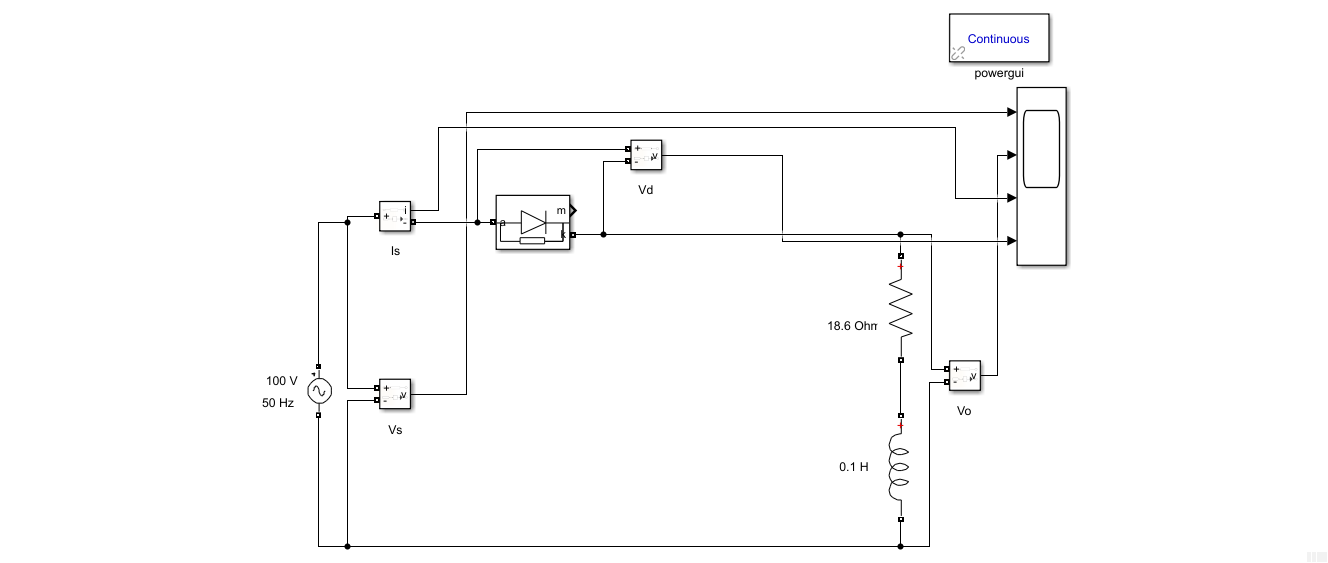 Şekil 5.2: Tek fazlı yarım dalga RL yüklü doğrultma devresiTablo 5.3: Simülasyon sonuçlarıGerçekleştirilen uygulama devresinden Fluke 434 ile elde edilen sonuçları Tablo 5.4’e kaydediniz.Tablo 5.4: Uygulama SonuçlarıŞekil 5.3’de Simulink modeli verilen RLE yüklü devreyi çalıştırınız. Osiloskop görüntüsünü Tablo 5.5’e ekleyiniz. 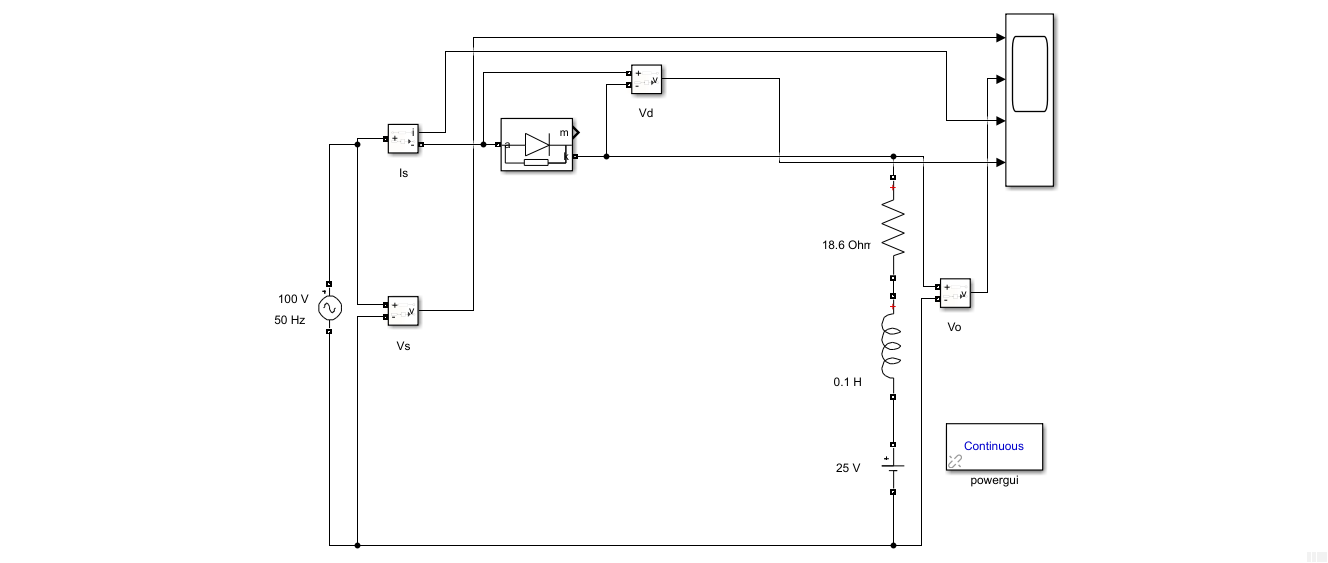 Şekil 5.3: Tek fazlı yarım dalga RLE yüklü doğrultma devresiTablo 5.5: Simülasyon sonuçlarıGerçekleştirilen uygulama devresinden Fluke 434 ile elde edilen sonuçları Tablo 5.6’ya kaydediniz.Tablo 5.6: Uygulama SonuçlarıSonuç ve ÖnerilerHer bir osiloskop görüntüsünde elde edilen sonuçları sırasıyla yorumlayınız.Deney sonucunda elde ettiğiniz kazanımları yorumlayınız.Osiloskop Görüntüsü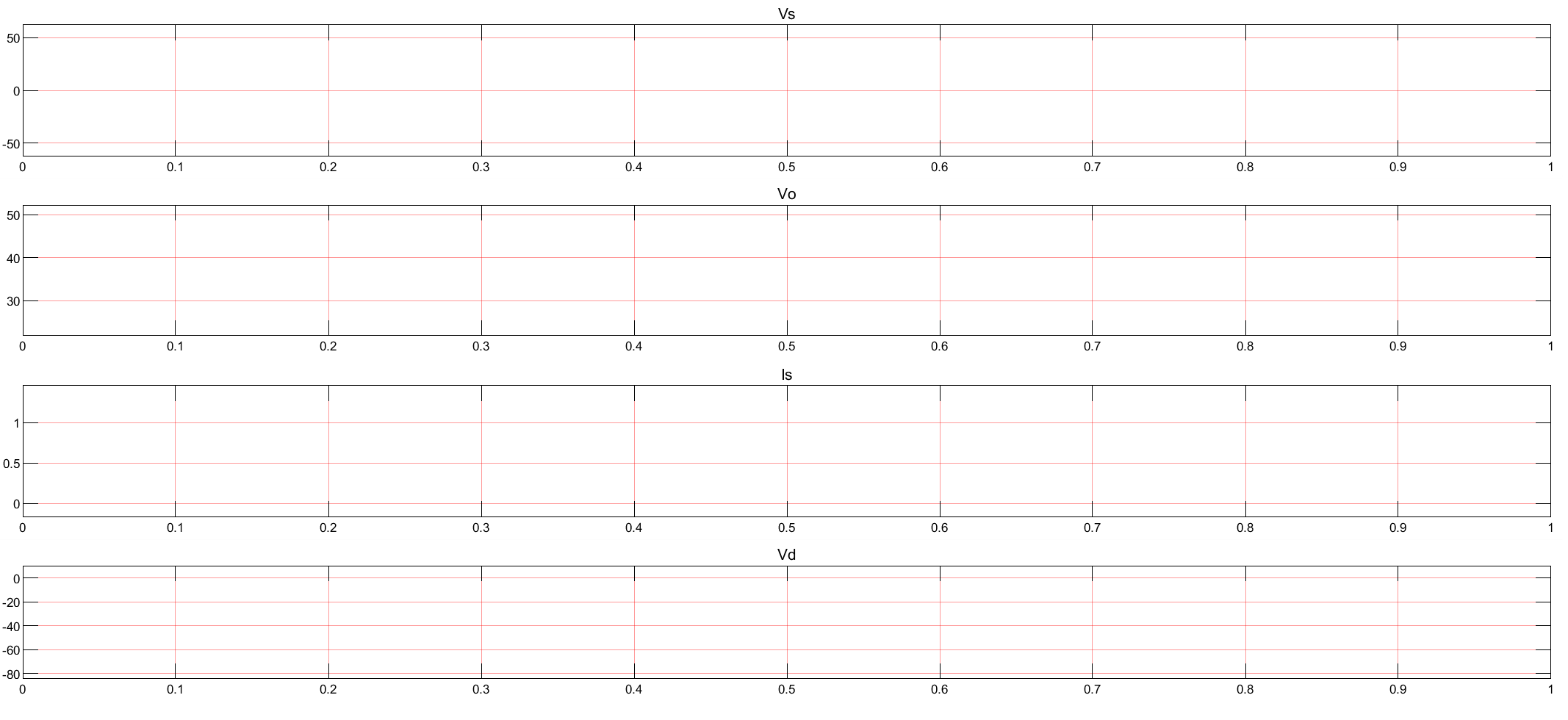 Osiloskop GörüntüsüAkım HarmoniğiGerilim HarmoniğiGerilim HarmoniğiUygulama Osiloskop Görüntüsü(Giriş GerilimiÇıkış GerilimiDevre Akımı)Akım Harmoniği GörüntüsüSimülasyon Osiloskop GörüntüsüSimülasyon Osiloskop GörüntüsüAkım HarmoniğiGerilim HarmoniğiGerilim HarmoniğiUygulama Osiloskop Görüntüsü(Giriş GerilimiÇıkış GerilimiDevre Akımı)Akım Harmoniği GörüntüsüSimülasyon Osiloskop GörüntüsüSimülasyon Osiloskop GörüntüsüAkım HarmoniğiGerilim HarmoniğiGerilim HarmoniğiUygulama Osiloskop Görüntüsü(Giriş GerilimiÇıkış GerilimiDevre Akımı)Akım Harmoniği Görüntüsü